OFFICIALSCHARLES A. JAMESMayor LUIS PADILLAChief of Police TANYA AMOSTown ClerkJESSICA MARCELAssistant Town ClerkTOWN OF SUNSET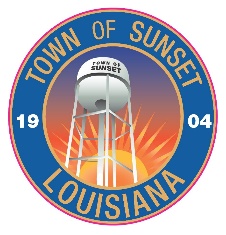 ALDERPERSONSBERNICE R. SMITHAlder Woman At LargeMayor ProtempRASHIDA C. THOMASAlderwoman Dist. No. 1  ROBERT L. CARMOUCHE        Alderman Dist. No. 2 JARROD SHAWAlderman Dist. No. 3  MARK PITRIEAlderman Dist. No. 4Town Meeting Agenda May 13, 2021Regular Meeting of the Mayor and Board of Alderpersons for the Town of Sunset, will to be held at 6:00p.m., Thursday, May 13, 2021 in the Sunset Community Center, 108 Leo Richard Lane, Sunset, Louisiana 70584. Please observe COVID-19 Safety Protocols. Public Hearing - 5:30PMAdoption of 2% Sales Tax in New Economic Development DistrictCreation of Services Fee ScheduleOpening Prayer Pledge of AllegianceCall Meeting to OrderApproval of Minutes from Last MeetingMotion to Accept Financial ReportMotion to Pay Monthly Bills   Public Input and Comments (Time Limit - 3 Minutes)Introduction of OrdinanceItems requiring action by Board of AlderpersonsCreation of 2% Sales Tax in New Economic Development DistrictCreation of Services Fee ScheduleMayor’s ReportCoronavirus State and Local Fiscal Recovery Funds Assessment MeetingBoys and Girls ClubRevitalization Program Report of Outside AgenciesGrooms Engineering, LLCTown AttorneyReport of Department Planning CommissionPolice DepartmentFire DepartmentUtility DepartmentMeeting Adjourned